Zajęcia korekcyjno- kompensacyjne- 20.04.2020 6- latkiTemat: Usprawnianie syntezy wzrokowej w oparciu o materiał obrazkowo- literowy.Proponuje aby dziecko zrobiło kulkę  z waty i próbowało ją zdmuchnąć kilka razy ze stołu.Rysowanie po śladzie. (załącznik 1)Rysowanie po śladzie konturu psa. Kolorowanie go zgodnie z opisem przedstawionym przez rodzica: Burek jest łaciaty. Prawe ucho ma brązowe. Łapy też ma brązowe, tylko lewa tylna łapa jest cała biała.Uwaga! dla ułatwienia na stole może stać pluszowy pies z przypiętymi karteczkami: lewe ucho, prawe ucho, lewa tylna łapa, prawa tylna łapa,  lewa przednia łapa, prawa przednia łapa. „Buda”- zagadka liczbowa  (załącznik 2)Łączenie kropek przy kolejnych liczbach od 1 do 7 celem ustalenia, gdzie burek czuje się bezpieczny.„Wykreślanka literowa”- zadaniem dziecka jest wykreślenie tych liter, które najczęściej się powtarzają i dokonać prób odczytania  powstałego hasła ( RODZIC ODCZYTUJE LITERKĘ Ę)„Plątaninka literowa”- zachęcam do wykonania- dziecko wpisuje litery   w odpowiednie kratki.I 	  E	 P	 SP	Y	J	R	A	Z 	C 	E	I 	LC	Ł	O	Z	I	W	A	K	EZałącznik 1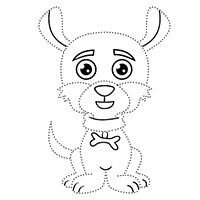 Załącznik 2					1		2		3						6	7				4						5